Noche de padres de familia de GlenfairPresentada por la escuela Glenfair y MFS SUNEl 19 de marzo, 2015 6:00-7:15pmAgenda6:00 – 6:15 Cena 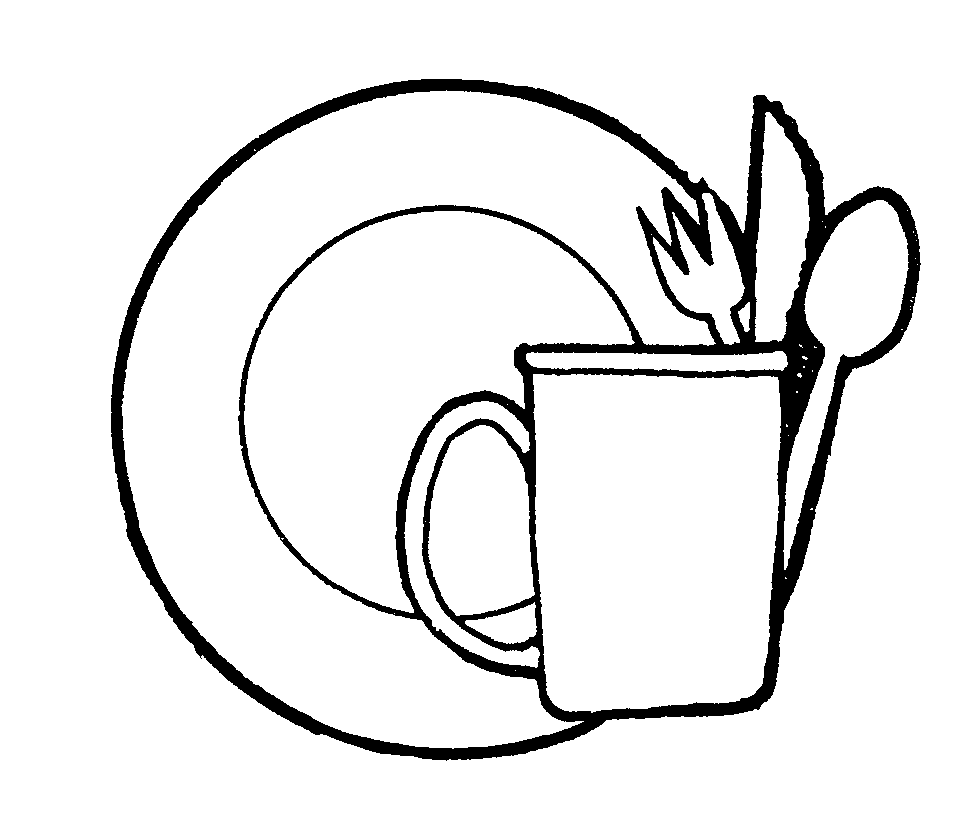 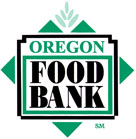 BienvenidosNoticias de la EscuelaCultura Escolar6:15 – 6:30 Recursos de la comunidadMultnomah County DCHS (enfoque de la salud)Wallace Medical Concern6:30 – 7:15 Las pruebas estatales para 3, 4 y 5 grado(Smarter Balance)Preguntas y repuestos Ejemplo Cómo preparar a su hijoGlenfair Parent NightPresented by Glenfair Elementary & MFS SUNMarch 19th, 2015 6:00-7:15pmAgenda6:00 – 6:15 DinnerWelcomeSchool UpdatesSchool Culture6:15 – 6:30 Community ResourcesMultnomah County DCHSWallace Medical Concern6:30 – 7:15 State Assessment for all 3rd, 4th, & 5th gradersQ & AExampleHow to prepare your child